MODELO PÁGINA FRONTALFEDERACIÓN ARGENTINA DE CARDIOLOGÍA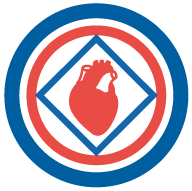 Título completo del trabajo:En español (hasta 120 caracteres):En inglés (hasta 120 caracteres):Título abreviado del trabajo:En español (hasta 80 caracteres):En inglés (hasta 80 caracteres):Nómina de autores: 1er nombre, iniciales de los siguientes nombres, apellido completo y correo electrónico de cada uno.Título, grado académico o funciones asistenciales de cada autor.Nombre de la institución donde se realizó el trabajo.Nombre y dirección postal del autor responsable a quien dirigir la correspondencia (calle, número, código postal, ciudad, provincia y país).Conflicto de intereses: los autores deberán consignar si existe o no conflicto de intereses.Número total de palabras de los resúmenes (español e inglés) y del texto completo.